ОБЩЕРОССИЙСКАЯ ОБЩЕСТВЕННАЯ ОРГАНИЗАЦИЯ «ВСЕРОССИЙСКАЯ ФЕДЕРАЦИЯ СПОРТА ЛИЦ С ИНТЕЛЛЕКТУАЛЬНЫМИ НАРУШЕНИЯМИ»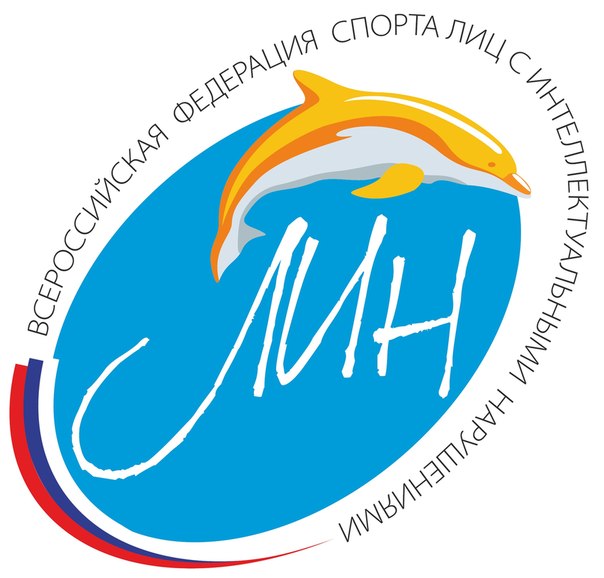 Всероссийская обязательная программа II юношеского разряда, по спортивной гимнастике спорта ЛИНДевушки ИН 1(сентябрь) 2021Обязательная программа II – юношеского разряда.И.П. – исходное положение.О.С. – основная стойка.Общие требования к судейству.За дополнительно выполненный элемент, кроме элементов, оговоренных в тексте, сбавка 0,5 балла (судья D).Если гимнастка не выполняет требование к элементу (обозначить – 1 с.), производиться сбавка 0,3 балла (судья D).Окончательная оценка выводится вычитанием из базовой оценки D 10,0 баллов сбавок за исполнительское мастерство (оценка Е).Максимально 10,0 балов.Опорный прыжокПрыжок выполняется на дорожке опорного прыжка с одного моста на мат высотой 20 см. и выше.Элемент №1– при выполнении наскока на мост поочередная постановка ног сбавка 1,0 балл.Брусья р/вУпражнение состоит из 2-х независимых комбинаций. Окончательная оценка складывается из суммы двух упражнений (нижняя жердь + верхняя жердь)Упражнение №1 выполняется на нижней жерди.Разрешается использование дополнительных средств для наскока.Упражнение №2 выполняется на верхней жерди.Разрешается использование дополнительных средств для наскока.БревноУпражнение выполняется на низком бревнеВольные упражненияКомбинацию можно выполнять в любом направлении из любой точки ковра, без учета времени.№УпражнениеСтоимость «D» баллыИ.П. – О.С. на дорожке для опорного прыжка1Разбег, наскок на мост3,02Прыжок вверх, согнув ноги вперед – приземление (приветствие судей).7,0Итого:10,0№УпражнениеСтоимость «D» баллы1Упор стоя у нижней жерди - прыжок в упор;2,02Отмах – соскок, приземление (приветствие судей).3,0Итого:5,0№УпражнениеСтоимость «D» баллыИ.П. – вис1Силой, вис углом, согнув ноги (2 с.)2,02Выпрямляя ноги вперед, мах назад0,53Мах вперед, мах назад1,0 + 1,04Соскок – приземление (приветствие судей). 0,5Итого:5,0№УпражнениеСтоимость «D» баллыИ.П. – О.С. Шаг на начало бревна, руки в стороны1Четыре шага махом вперед, руки в стороны0,5+0,5+0,5+0,52Равновесие на одной, другая назад, руки вверх-стороны (2 с.) (Арабеска)1,03Поворот налево (направо) на 90º1,04Два приставных шага вправо (влево)1,0+1,05Поворот направо (налево) на 90º1,06Шаги, сгибая ноги вперед, до конца бревна, руки на пояс1,07Полуприсед, руки назад0,58Соскок. Прыжок вверх, прогнувшись – приземление (приветствие судей). 1,5Итого:10,0№УпражнениеСтоимость «D» баллыИ.П. – О.С. 13-4 шага разбега, прыжок с одной на две 0,52Прыжок вверх с двух на две0,53Упор присев. Перекат назад – стойка на лопатках (2 с.)2,54Перекат вперед в сед углом (обозначить)2,55Наклон туловища вперед (2 с.)2,06Лечь на спину, поворот на 540º налево (направо)1,07О.С., прыжок, согнув ноги0,58Прыжок вверх, прогнувшись ноги врозь – приземление (приветствие судей).0,5Итого:10,0